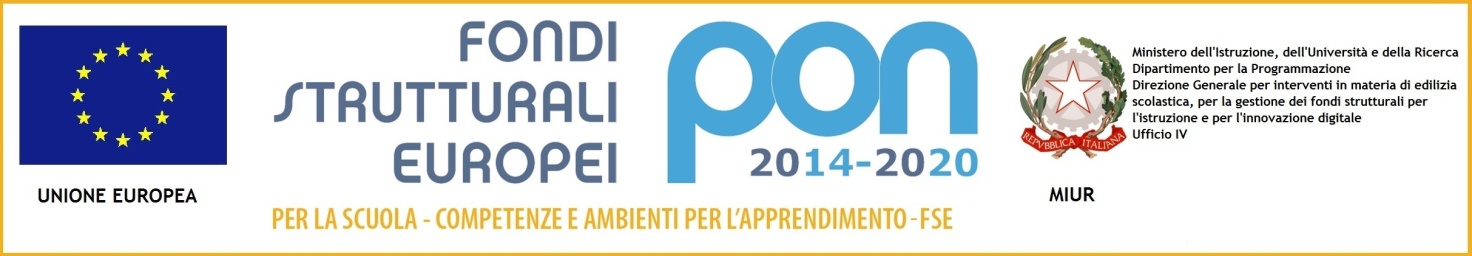 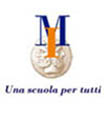 Istituto Magistrale Statale “Maria Immacolata”Piazza Europa, 37 - 71013 SAN GIOVANNI ROTONDO (FG)TEL.0882/456019 - FAX 0882/451689E-mail: fgpm05000q@istruzione.it -  fgpm05000q @pec.istruzione.itSito Internet: www.magistrale-immacolata.itRICHIESTA PARTECIPAZIOE ALUNNIANNO SCOLASTICO 2017/2018...l... sottoscritto/a ............................................................................................................................................nato/a il |__|__|__|__|__|__|__|__| a ................................................................................................ (…..........) Stato..........................………. residente in Via/Piazza ………………………………….................... n° ........ Comune .....................................................C.A.P...................Prov. ........... Tel. Abitazione ......../…………... Telefono cellulare……......../…………….……..  e-mail..……………………………………………………Codice Fiscale |___|___|___|___|___|___|___|___|___|___|___|___|___|___|___|___|CHIEDEdi essere ammesso/a a partecipare al progetto:Indicare il corso/classe frequentato, a.s. 2017/2018:classe sezione indirizzo|______| |________|:|______|DICHIARAZIONEL’alunno/a……………………………………………….dichiaradi essere in possesso di certificazione linguistica di inglese livello B1 rilasciata da un ente certificatore riconosciuto a livello internazionale; [allegare alla domanda]di aver riportato nello scrutinio finale dell’a.s. 2016-2017 nella disciplina “Lingua e letteratura inglese” la seguente valutazione ……../10;di aver riportato nello scrutinio finale dell’a.s. 2016-2017 la seguente media totale dei voti ……../10  [con n. 2 cifre decimali]....l... sottoscritt...................................................,genitore dell’alunno………………………………. dichiara di aver preso visione del bando di selezione e di essere a conoscenza che l'accettazione della presente domanda è subordinata all'effettuazione dell’intervento formativo e che in caso di sovrannumero delle domande rispetto al numero di partecipanti previsti, la stessa è oggetto di selezione. Autorizzo al trattamento dei dati personali ex L. 675/96 e del D.Lgs 196/03. San Giovanni Rotondo, lì ……………………………                                                                                                Firma dello studente ………………………………………………………Firma del genitore o di chi ne esercita la tutela.                                                                                                                                      ………………………………………………………..AllegatoCopia della certificazione linguisticaAzioneTitoloDestinatariLuogo e periodoDurataAvviso pubblico n. 3781 del 05/04/2017 “Potenziamento dei percorsi di Alternanza Scuola-Lavoro”. Asse I – Istruzione – Fondo Sociale Europeo (FSE). 10.2.5.B-FSEPON-PU-2017-36Becoming an interpreterAlunne/i della classe 3^ sez. A Liceo linguisticoAlunne/i classi 3^ sez. A e 3^ sez. B del  Liceo Scientificoa.s 2017-2018LondraPresumibilmente dal 19 maggio 2018 al 9 giugno 2018Attività di Alternanza Scuola Lavoro all’estero di tre  settimane